1 сентября 2020 года, Гудвуд, Западный Суссекс	
#rollsroyceghost«Первый Ghost из Гудвуда был создан в ответ на запросы нового поколения клиентов, отличавшихся как по возрасту, так и по взглядам. Эти люди дали нам понять, что хотят видеть свой Rolls-Royce чуть меньшим по размеру и менее претенциозным. Успех созданной для них модели превзошёл самые смелые ожидания. С 2009 года, за десять лет своего существования, Ghost стал самой успешной моделью за 116-летнюю историю марки.Чтобы создать новый продукт, который бы находил отклик у клиентов в течение следующих десяти лет, нам было важно прислушаться к их требованиям. Сегодня мы задаем новые стандарты клиентоориентированности, выпуская принципиально новый автомобиль для особой аудитории Rolls-Royce. Это бизнес-элита и предприниматели, требующие от своего Ghost больше, чем когда-либо. Им нужен новый тип роскошного седана: динамичный, безмятежно комфортный и совершенный в своем минимализме. Именно таким автомобилем является Ghost. Единственные элементы, которые новый Ghost унаследует от своего предшественника, – статуэтка «Дух экстаза» на капоте и зонтики в дверях. Все остальное было спроектировано, искусно изготовлено и разработано с нуля.В результате мы создали самый технологичный Rolls-Royce в истории. Основополагающие ценности нашего бренда отражены в этом притягательном, минималистичном, но в то же время комплексном продукте, который прекрасно гармонирует с потребностям клиентов Ghost и идеально соответствует духу времени».Торстен Мюллер-Отвос, Исполнительный директор Rolls-Royce Motor CarsВВЕДЕНИЕВ 2009 году Rolls-Royce представила новую модель в своем портфолио, которая предложила нечто совершенно иное в сравнении с флагманом марки Phantom. Этот продукт нашел отклик у новой категории клиентов. Они ценили стремление марки к совершенству в дизайне, инженерной мысли и ручной работе, но хотели видеть более скромное и минималистичное воплощение Rolls-Royce. Первый Ghost из Гудвуда со точностью ответил требованиям клиентов. В течение десятилетнего жизненного цикла эта уникальная модель стала самой успешной за 116-летнюю историю марки. Ошеломительный успех Ghost заложил фундамент для расширения производства, инвестиций в развитие и становления Rolls-Royce поистине глобальным брендом, которым он является сегодня.Кроме того, десятилетнее присутствие Ghost на рынке позволило экспертам марки собрать важную информацию о том, как клиенты Ghost используют свой автомобиль, как его индивидуализируют и как воспринимают бренд Rolls-Royce. Эти состоявшиеся люди, предприниматели и основатели компаний, выбравшие Ghost в качестве символа своего растущего успеха, были поистине гражданами мира – они получили образование за границей, много путешествовали и успели испытать Rolls-Royce во многих культурах.Благодаря динамичному характеру Ghost клиенты осознали, что бренд Rolls-Royce может предложить нечто большее, чем просто опыт владения автомобилем под управлением личного шофера. Так, в Соединенных Штатах Америки и некоторых регионах Европы клиенты сами управляли Ghost с момента его появления. Тем временем клиентов из Азии отличало активное использование современных технологий на борту – как для деловых, так и личных целей.На всех мировых рынках клиенты на этапе заказа интересовались динамическими характеристиками Ghost, даже если выбирали модель с удлиненной колесной базой. По выходным автомобиль превращался из бизнес-инструмента в атрибут сдержанного праздника: владельцы пересаживались за руль и отправлялись в ресторан или загородный дом с друзьями и семьей.Они ценили многогранный характер модели, что нашло отражение в менее формальных расцветках и индивидуализации пространства вокруг водителя. Это были ценные знания.Между тем в Гудвуде была успешна разработана собственная патентованная алюминиевая архитектура. Платформа, впервые появившаяся в новом Phantom, а затем в Cullinan, является уникальной для Rolls-Royce и позволяет дизайнерам и инженерам создавать поистине роскошный продукт, избавленный от ограничений, свойственных традиционным автомобильным платформам. Владельцы Ghost хотели проводить еще больше времени со своим автомобилем, поэтому Rolls-Royce интегрировал в архитектуру такие технологии, как полный привод и полноуправляемое шасси, раскрыв тем самым новые грани характера.Параллельно с этим команда дизайнеров смогла уловить новое веяние, которое определило эстетическую составляющую Ghost. Владельцы Ghost изменили свое отношение к визуализации успеха. Они стремятся к лаконичности и сдержанности. В компании этой философии дали термин «постизобилие». Марке требовалась подобрать новые, безупречные по качеству материалы. Дизайн был призван отражать сдержанность, продуманность и ненавязчивость. Новая философия противопоставляется «премиальной посредственности» – термину, введенному экспертами из мира моды. Он относится к товарам, в которых применен поверхностный подход, свойственный крупным торговым маркам или, в контексте автомобилей, моделям, чья вычурная отделка и аксессуары создают иллюзию роскоши, представляя лишенный содержания товар в премиальной оболочке. Результатом работы стал новый Ghost. Модель, идеально заточенная под вкусы ее клиентов.  Совершенный в своей простоте автомобиль, доказывающий на своем примере, что минимум решений может быть преимуществом. ИНЖЕНЕРНАЯ РАЗРАБОТКАЗапатентованная архитектура на основе алюминиевой пространственной рамыДизайнерам, инженерам и мастерам марки требовались пространство и свобода для создания принципиально нового Ghost. Эти люди могли разработать по-настоящему роскошный продукт лишь при условии отсутствия ограничений, продиктованных использованием традиционных платформ, применяемых на массовых моделях. Результатом работы стала запатентованная алюминиевая пространственная рама Rolls-Royce, которая легла в основу флагмана Phantom и внедорожника Cullinan. Гибкость и масштабируемость архитектуры позволили удовлетворить уникальные эстетические и технические требования и обогатить модельный ряд Rolls-Royce новым, превосходным с точки зрения акустического комфорта, прочности и динамики автомобилем.В самом упрощенном виде пространственная рама Rolls-Royce представляет собой четыре фиксированных точки, по одной с каждого края автомобиля. Моторный щит, пол, поперечины и панели порогов были спроектированы таким образом, чтобы клиентам было одинаково приятно и управлять новым Ghost, и ездить в нем в качестве пассажира. Компоненты подвески нового Ghost были сдвинуты максимально вперед, позволив разместить 6,75-литровый V12 за передней осью, что способствовало оптимальному распределению веса в соотношении 50/50.Для реализации технической задачи без ущерба для комфорта в салоне габаритную длину Ghost увеличили на 89 мм по сравнению с предшественником до 5546 мм, а ширина выросла на 30 мм, достигнув 1978 мм. Существенные изменения также коснулись двойной перегородки моторного отсека и конструкции пола. Это было продиктовано необходимостью реализации системы полного привода и полноуправляемого шасси с инновационной системой Planar, которая выводит плавность хода, сравнимую с ощущением «полёта на ковре-самолете», на новый уровень. Достичь этого удалось без ущерба для низкого центра тяжести автомобиля и динамики прохождения поворотов.Силовая структура нового Ghost на 100% изготовлена из крылатого материала. Внешние панели алюминиевого кузова выполнены как единый элемент, плавно перетекающий от передней стойки через крышу к задней части автомобиля, напоминая кажущиеся с виду цельными кузова моделей Silver Dawn и Silver Cloud. Полное отсутствие обрывающихся линий позволяет вести взгляд от передней к задней части автомобиля, не цепляясь за кузовные стыки. Чтобы добиться такого эффекта четыре мастера одновременно вручную сваривают кузов, обеспечивая идеальный непрерывный шов. Кроме того, используются двери из алюминия, сваренные лазером. Применение алюминия не только способствует снижению веса и приобретению необычайной жесткости до 40 000 Нм/град, но и, за счет более высокого акустического сопротивления, чем у стали, повышает комфорт в салоне.6,75-литровый двигатель V12 с двойным турбонаддувомОтзывы клиентов с просьбой о практически мгновенном отклике мотора и почти бесшумной работе побудили компанию продолжить дальнейшую разработку 6,75-литрового бензинового двигателя Rolls-Royce V12 с двойным турбонаддувом. Силовая установка Ghost настроена так, чтобы обеспечивать достаточную отдачу и динамику, выдавая 571 л.с./420 кВт и 850 Нм крутящего момента на все колеса. Соответствуя ожиданиям клиентов, максимальный крутящий момент доступен уже с 1600 об/мин – то есть всего при 600 об/мин выше холостого хода. С целью еще большего улучшения и без того выдающегося акустического комфорта, в системе впуска были увеличены отверстия, чтобы уменьшить слышимость двигателя в салоне.Система подвески PlanarВизитная карточка марки – плавность хода, которая сравнима с «полетом на ковре-самолете» – претерпела значительные изменения. Для нового Ghost инженеры полностью переработали подвеску, внедрив систему Planar. Названная в честь геометрической плоскости, абсолютно гладкой и ровной, система является плодом десяти лет разработок и испытаний. Результат – ощущение парения над землей, ранее недоступное ни в одном легковом автомобиле. Система Planar – плод инженерных разработок и использования передовых технологий умного сканирования. Решение включает в себя первый в мире демпфер с верхним поперечным рычагом над передней подвеской, что делает езду еще более стабильной и непринужденной. Узел работает вместе с системой Flagbearer, которая использует камеры для считывания информации о дорожном покрытии впереди и подготавливает подвеску к любым его изменениям, а также взаимодействует с трансмиссией, оснащенной инновационной SAT-технологией (Satellite Aided Transmission), которая учитывает навигационные данные со спутника. Все эти технологичные новшества управляются как единое целое с помощью специально разработанного программного обеспечения системы Planar. Теперь новый Ghost может предугадывать даже самые требовательные покрытия и своевременно к ним адаптироваться.Один только демпфер в подвеске стал результатом пяти лет дорожных и стендовых испытаний. Эта технология, разработанная инженерами Rolls-Royce, является дальнейшим развитием системы подвески на двойных поперечных рычагах, создающей знаменитое ощущение полёта на ковре-самолёте. Следуя философии основателя марки сэра Генри Ройса «взять лучшее из того, что существует, и сделать это лучше», специалисты в области шасси разработали демпфер с верхним поперечным рычагом, чтобы добиться большего эффекта от работы адаптивных амортизаторов вкупе с самовыравнивающимися пневматическими стойками большого объема. Ранее это еще никогда не применялось на серийных автомобилях.Пятирычажная задняя подвеска оснащена такими же пневматическими камерами с самовыравниванием, а также системой подруливания колес. Обе оси управляются с помощью программного обеспечения Planar. Оно также связано с другими узлами нового Ghost, включая полный привод, систему контроля устойчивости и тормоза с функцией сушки, чтобы гарантировать реакцию автомобиля как монолита на изменения дорожного полотна или степень сцепления с ним, не теряя фирменной плавности хода.Программное обеспечение Planar также заведует данными, которые позволяют новому Ghost быть на шаг впереди, заранее адаптируясь к изменению качества дороги. Первым из этих технологичных решений является система Flagbearer. Восходя истоками к «закону красного флага» в Великобритании, официально обязывающему, чтобы перед каждым самоходным безрельсовым транспортом не ближе 55 метров шел человек с красным флагом днем и красным фонарем ночью, предупреждая о возможной опасности, система Flagbearer состоит из комплекса стереокамер, встроенных в лобовое стекло. Они считывают дорожный рельеф впереди и готовят подвеску к изменению настроек на скоростях до 100 км/ч. Второй компонент - это спутниковая технология, которая использует данные GPS для предсказывания выбора оптимальной передачи на следующих впереди участках дороги. Результат - беспрецедентный для легкового автомобиля уровень комфорта и управляемости.Двери, не требующие усилийСамозакрывающиеся двери – излюбленная функция покупателей Rolls-Royce со времен первого Phantom из Гудвуда. С помощью кнопок, расположенных на приборной панели и на задней стойке в моделях с задними дверями, клиенты могут с легкостью запахнуть за собой двери. В новом Ghost эта легендарная функция была усовершенствована: отныне двери впервые можно открыть с помощью электропривода, не прилагая никаких усилий. Для этого нужно потянуть за внутреннюю ручку двери, позволить ручке вернуться в исходное положение, осмотреться на предмет возможных опасностей, а затем снова потянуть и удерживать ручку для открытия двери при помощи электропривода. Когда проем будет достаточно широк, чтобы выйти, нужно отпустить ручку, это остановит работу привода.После выхода владелец может автоматически закрыть дверь, нажав кнопку на внешней ручке. Если пассажир или водитель предпочтут закрыть дверь вручную, ее движению будет помогать электропривод. Встроенные сенсоры продольного и поперечного наклона, а также датчики ускорения, установленные на каждой двери, обеспечивают одинаковую скорость их работы, независимо от угла наклона автомобиля.Система очистки микросредыНовый Ghost оснащен инновационной системой очистки микросреды (MEPS), которая обеспечивает самый чистый воздух в салоне, доступный в современном автомобиле. Существующая технология фильтрации воздуха, которая защищает клиентов от частиц угарного газа и пыльцы, а также некоторых вирусов и бактерий, была доработана.В работе системы задействованы высокочувствительные датчики обнаружения примесей, анализирующие качество окружающего воздуха. Если уровень загрязняющих веществ превышает допустимое значение, датчики автоматически переключают воздухозабор в режим рециркуляции.  В этом случае воздух пропускается через фильтр из нанофлиса, который способен очистить его менее, чем за две минуты, удалив практически все сверхмалые частицы и бактерии из микросреды салона Rolls-Royce.Самый технологичный Rolls-Royce на сегодняшний деньНовый Ghost совершенен в своей простоте, однако создание этой атмосферы абсолютного спокойствия стало одним из величайших вызовов в истории марки. Без сомнений, новый Ghost – самый технологичный Rolls-Royce в истории. В список оснащения входят светодиодные и лазерные фары с дальностью освещения более 600 м, система Vision Assist, заблаговременно предупреждающая о появлении на дороге в дневное или ночное время животных или пешеходов; система Alertness Assistant, анализирующая усталость водителя; система мониторинга с четырьмя камерами, обеспечивающая панорамный обзор автомобиля; активный круиз-контроль; система предупреждения столкновений Collision Warning; система Cross-Traffic Warning, предупреждающая об автомобилях вне поля зрения; системы Lane Departure и Lane Change Warning, предупреждающие о смене ряда без включенного поворотника; проекционный дисплей с высоким разрешением (7х3), точка доступа Wi-Fi, автоматический парковщик, а также самые передовые навигационная и развлекательная системы.АКУСТИКАФормула безмятежностиВладельцы Ghost покоряют сложнейший мира бизнеса. С момента, как они оказываются в салоне своего Rolls-Royce, они должны погружаться в атмосферу спокойствия и гармонии. Визуально это выражается в минимализме и упрощении в пользу качества материалов. На уровне ощущений это достигается за счет безупречной настройки шасси и трансмиссии и создания атмосферы безмятежности благодаря идеальной акустике. Инженеры-акустики Rolls-Royce – эксперты в данной области. Для нового Ghost специалисты создали «Формулу безмятежности», которая станет эталоном для будущих автомобилей марки. Первым элементом этой формулы выступает пространственная рама Rolls-Royce. Ее алюминиевая конструкция имеет более высокое акустическое сопротивление по сравнению со стальной. Кроме того, в ней преобладают сложные формы, которым не свойственен резонанс плоских поверхностей. Моторный щит и пол имеют двойную конструкцию, пространство между слоями заполнено композитными демпфирующими волокнами для снижения дорожного шума, проникающего в салон. В конструкции кузова были продуманы полости для установки звукопоглощающих материалов – в общей сложности в новом Ghost насчитывается более 100 кг. шумоизоляции, которая распределена по дверям, крыше, окнам с двойным остеклением, внутри шин и даже внутри самой конструкции кузова.После звукоизоляции салона специалисты выявили компоненты, пропускающие едва различимые звуковые волны. При разработке нового Ghost каждая деталь была тщательно исследована на предмет ее акустических свойств. Если, по мнению инженеров, уровень шума от детали был неприемлем, от нее отказывались и полностью переделывали. Например, внутренняя часть воздуховода климатической установки издавала недопустимо громкий шум, поэтому она была демонтирована и отполирована, что повлекло за собой корректировку ее серийного производства. Даже работа деталей трансмиссии была настроена для создания почти бесшумного звукового фона нового Ghost – был изменен диаметр карданного вала, а его увеличенная жесткость также способствовала улучшению акустического комфорта.Последний элемент в этой формуле – общая согласованность всех компонентов. Специалисты по акустике экспериментировали с абсолютно бесшумным интерьером, но обнаружили, что полное устранение шумов дезориентирует водителя и пассажиров. Чтобы этого избежать, они решили создать «шепот», мягкий звуковой оттенок, который бы воспринимался как единая, едва уловимая нота. Для этого каждый компонент необходимо было настроить на общую резонансную частоту. На ранних прототипах, например, каркасы сидений резонировали с частотой, отличной от вибраций кузова, поэтому были разработаны специальные демпфирующие устройства, сводящие шумы в единую ноту. В дополнение к этому объемный 507-литровый багажник служил источником низкочастотных звуков, различимых на скоростных автомагистралях – с целью их нейтрализации под задней полкой предусмотрели специальные полые каналы, способные удалить звуковые волны. Таким образом, разработки и нововведения позволили создать гармоничную акустику в новом Ghost.Музыкальная система Bespoke AudioКоманда Rolls-Royce воплотила в автомобиле не только атмосферу безмятежности, в которой клиенты могут наслаждаться практически полной тишиной, но и подготовила беспрецедентную площадку для работы звукоинженеров Bespoke Audio. Эти специалисты были привлечены еще на этапе проектирования конструкции кузова, продумав музыкальное звучание в автомобиле до последней детали.В область порогов внедрена резонирующая камера, размер и форму которой определил диапазон воспроизводимых частот динамиков системы Bespoke Audio. По сути, это превращает автомобиль в сабвуфер.Мощный усилитель управляет 18 каналами звука (по одному на каждый динамик), обеспечивая общую выходную мощность 1300 Вт. Применение ультрасовременных технологий и высокоточных диффузоров из магния и керамики позволили добиться при минимальных колебаниях выдающейся частотной характеристики. В новом Ghost наряду с традиционными коническими динамиками также используются вибрационные колонки. Эти устройства, прикрепленные к поверхности другого объекта, способны транслировать на него свои звуковые волны – в случае нового Ghost, потолок «звездное небо» (Starlight Headliner) фактически превращен в огромный динамик.Два активных микрофона в салоне также отслеживают частотный дисбаланс, подсказывая системе, управляющей усилителем, как необходимо изменить звучание для противодействия ему. Аудиосистема Bespoke Audio извлекает максимум из существующих форматов высококачественных музыкальных носителей, обеспечивая исключительное удовольствие от их прослушивания.ДИЗАЙНЭкстерьерС момента выпуска первого Rolls-Royce из Гудвуда марка уделяла пристальное внимание созданию индивидуальной эстетики для каждой модели. Отправная точка – ценности в дизайне, которые разделяют целевые группы клиентов Rolls-Royce. Новый Ghost отражает эволюцию роскоши, это воплощение минимализма и сдержанности, за которыми стоит серьезная инженерная разработка. На этапе создания первого эскиза нового Ghost эта концепция получила название «постизобилие» - направление дизайнерской мысли, где на первое место выходят качественные материалы, а не громкие атрибуты богатства. Данное направление уже нашло отражение в архитектуре, моде, дизайне ювелирных изделий и яхт.Воплощение эстетики минимализма в каждой детали нового Ghost стало главной целью дизайнеров марки. В результате был создан сдержанный и чистый дизайн, в котором безошибочно угадывается Rolls-Royce. На этом строится первое впечатление. Запатентованная архитектура кузова Rolls-Royce позволила команде дизайнеров увеличить ширину Ghost на 30 мм, добавив ему еще больше статусности. Все это заключено в острые линии кузова, которые пересекаются под углом с характерной зауженной светотехникой, создавая стремительную и притягательную переднюю часть.Новый Ghost получил свое собственное лицо. Достигнуто это было не за счет ярко выраженного дизайна, а благодаря оптике. 20 светодиодов под верхней кромкой радиаторной решетки ненавязчиво его подсвечивают. На этапе разработки ранние прототипы выглядели слишком кричащими, поскольку свет, отражающийся от хрома решетки, был слишком ярким. Следуя духу эстетики «постизобилия» команда инженеров марки удалила хром с задней части решетки радиатора и добилась желаемого эффекта сдержанного сияния.Передняя часть нового Ghost демонстрирует, с какой филигранной скрупулезностью дизайнеры избавлялись от лишнего. Благодаря сваренным вручную алюминиевым элементам кузов автомобиля выглядит как единое целое, напоминая силуэты Silver Dawn и Silver Cloud. Впервые статуэтка «Дух экстаза» не окружена линиями панелей, а размещена внутри собственного ареола на капоте.В профиле автомобиля дизайнерами использован прием единого прямого штриха, подчеркивающего длину. Средняя линия силуэта заимствована у яхты, а отражение на большой гладкой плоскости боковин призвано облегчить их восприятие, передав ощущение естественного движения.Остекление кузова выполнено намеренно нейтральным. Это реализовано за счет одинаковой площади остекления передних и задних дверей, что подчёркивает: новый Ghost в равной степени создан как для поездок на заднем сиденье, так и за рулём. Слегка изогнутая линия крыши мягко намекает на динамичный характер. В задней части, благодаря её сужению, продолжает угадываться динамизм.Изящные фонари практически квадратной формы стали воплощением принципа современного дизайна Rolls-Royce. Они были модернизированы и слегка наклонены. А поскольку вокруг них отсутствуют обрывающиеся линии кузова, они воспринимаются как самостоятельные островки на окрашенной поверхности.ИнтерьерОбладая четким представлением о меняющихся моделях потребления предметов роскоши и веяниях в дизайне, команда Rolls-Royce пришла к выводу, что интерьер должен быть выполнен в такой же минималистичной эстетике, как и экстерьер. Было решено отказаться от перегруженных деталей и поверхностных украшений. Это позволило не только облегчить восприятие пространства и создать расслабляющую атмосферу, но и возвысить значение материалов и текстур, открывая новые возможности цветовой индивидуализации салона.Тем не менее, создание сдержанного интерьера, который отличается простотой, элегантностью и отсутствием лишнего – чрезвычайно сложная задача. Специалистам предстояло найти лучшие материалы; совершенные образцы кожи, дерева и металла, не обремененные украшениями. Каждая из 20 половинок шкур, используемых для отделки салона нового Ghost, подлежит самой тщательной в автомобильной промышленности проверке на предмет качества выделки. Каждая из 338 кожаных деталей должна быть лучшего качестве – вне зависимости от того, на виду они расположена или нет. Сложную и затейливую строчку сменили упрощенные длинные и прямые стежки, выполненные с пристальным вниманием к деталям. Панели Ghost можно отделать шпоном типа «открытая пора» без лакового слоя, подчеркивая естественную фактуру дерева. Кроме того, специально для Ghost было разработано два новых варианта отделки. Первый - обсидиановый абачи (Obsidian Ayous), вдохновленный богатой палитрой лавовых пород. Второй - темный янтарь (Dark Amber). Вкрапление мелких частиц алюминия в узор темной древесины создает особый эффект. Как и в случае с кожаной отделкой, этот материал остается в форме длинных панелей из шпона, разделенных только холодными на ощупь металлическими решетками вентиляции, через которые воздух, очищенный системой MEPS, попадает в салон.ИНДИВИДУАЛЬНЫЙ ПОДХОДИллюминация передней панелиКоллектив дизайнеров, инженеров и мастеров Bespoke разработал уникальную декоративную иллюминацию передней панели – мировую инновацию. Это решение тонко перекликается с сиянием «звездного неба», ставшим одним из узнаваемых символов Rolls-Royce наравне с «Духом Экстаза», решёткой радиатора «Пантеон» и монограммой «Двойное R».На разработку этой детали ушло около двух лет и 10 000 часов работы. На пассажирской стороне приборной панели появилась светящаяся надпись «Ghost», окружённая сиянием 850 звезд. Звёздное скопление и обозначение модели остаются совершенно невидимы до тех пор, пока не включено внутреннее освещение.В соответствии с в философией «постизобилия», команда Bespoke отказалась от использования простых технологий для достижения желаемого эффекта. Вместо этого была создана подлинная инновация в мире роскоши. Иллюминацию обеспечивают 152 светодиода, установленные над и под передней панелью, цветовая температура каждого из которых подобрана в точном соответствии с подсветкой  часов и панели приборов. Чтобы добиться равномерного освещения надписи «Ghost», используется световолокно диаметром 2 мм, на которое лазером нанесено более 90 000 точек. Если вести взгляд по передней панели, свет не только ровно рассеивается, но и создает эффект мерцания, перекликаясь с блеском «звездного неба».Потребовалась обстоятельная работа инженеров над тем, чтобы обеспечить полную невидимость элементов в выключенном состоянии. С этой целью было использовано три слоя композитных материалов. Первый - это черная основа Piano Black, на которой по технологии лазерного травления были удалены участки чёрного цвета, что позволяет свету беспрепятственно проходить сквозь надпись «Ghost» и звёздное скопление. Сверху наложили слой тёмного лака, скрывающий надписи в момент, когда они не излучают свет. Наконец, переднюю панель покрыли слоем тонированного лака и отполировали вручную, благодаря чему было достигнуто идеальное равномерное глянцевое покрытие толщиной 0,5 миллиметра, сочетающееся с другими глянцевыми акцентами в интерьере.Примечания:1. Двигатель предназначен для работы на топливе с октановым числом 95; однако он может также работать на топливе с минимальным октановым числом 91.2. Предварительные данные еще не подтверждены, и возможны изменения. Приведенные значения расхода топлива, выбросов CO2 и потребления энергии рассчитаны в соответствии с Постановлением Европейского Союза (ЕС) 715/2007 в редакции, актуальной на момент сертификации ТС.3. Указанный диапазон учитывает дополнительное оборудование и различные размеры колес и шин, доступные для выбранной модели, которые могут меняться в зависимости от конфигурации. Значения уже основаны на новом постановлении WLTP (всемирно согласованные процедуры испытания транспортных средств малой грузоподъемности) и переведены обратно в значения, эквивалентные для NEDC (новый европейский цикл движения), чтобы обеспечить сопоставление ТС. Для оценки налогов или других сборов, основанных (помимо прочего) на выбросах CO2, значения CO2 могут отличаться от значений, указанных здесь.4. Дополнительную информацию об официальном расходе энергии и топлива и официальных удельных выбросах CO2 для новых легковых автомобилей можно найти в «Руководстве по расходу топлива, выбросам CO2 и потреблению электроэнергии для новых легковых автомобилей», которое доступно бесплатно во всех офисах продаж, а также по ссылкам http://carfueldata.direct.gov.uk/ для Соединенного Королевства, http://www.dat.de/angebote/verlagsprodukte/leitfaden-kraftstoffverbrauch.html для Германии и / или у местных органов власти.Технические характеристики: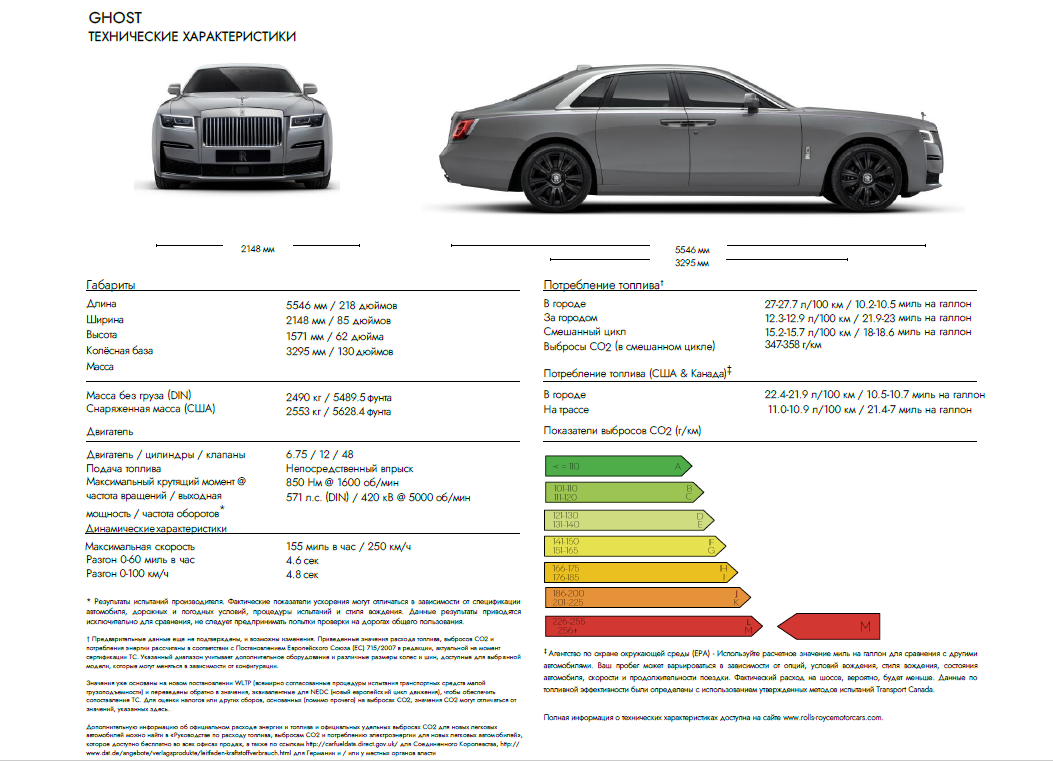 Дополнительная информацияПресс-релизы, информационные материалы, фотографии и видеоролики в высоком разрешении доступны к скачиванию на сайте для СМИ: http://press.rolls-roycemotorcars.ru.Следите за новостями Rolls-Royce Motor Cars на Facebook, Twitter, YouTube, а также на русскоязычном канале в Instagram.Контактные лица по работе со СМИМалика Абдуллаева: +7 916 449 86 22 malika.abdullaeva@press.rolls-roycemotorcars.ru Франк Тиманн (Frank Tiemann): +49 (0) 160 9697 5807 frank.tiemann@rolls-roycemotorcars.comROLLS-ROYCE  |  информация для сминовый Rolls-Royce Ghost
совершенство в простоте